UCHWAŁA NR 311/20ZARZĄDU POWIATU JAROCIŃSKIEGOz dnia 27 maja 2020 r.  w sprawie podania do publicznej wiadomości informacji, o których mowa 
w art. 37 ust. 1 pkt 2 ustawy z dnia 27 sierpnia 2009 r. o finansach publicznych	Na podstawie art. 37 ust. 1 pkt 2 ustawy z dnia 27 sierpnia 2009 r. o finansach publicznych (Dz. U. z 2019 r. poz. 869 ze zm.) uchwala się, co następuje:	§1. Podaje się do publicznej wiadomości informację obejmującą:Dane dotyczące wykonania budżetu Powiatu Jarocińskiego w roku budżetowym 2019, w tym kwotę nadwyżki;Kwotę wykorzystanych środków, o których mowa w art. 5 ust. 1 pkt 2 ustawy z dnia 27 sierpnia 2009 r. o finansach publicznych;Kwotę zobowiązań, o których mowa w art. 72 ust. 1 pkt 4 ustawy z dnia 
27 sierpnia 2009 r. o finansach publicznych;Kwotę dotacji otrzymanych z budżetów jednostek samorządu terytorialnego oraz kwoty dotacji udzielonych innym jednostkom samorządu terytorialnego;Wykaz udzielonych poręczeń i gwarancji, z wymienieniem podmiotów, których gwarancje i poręczenia dotyczą;Wykaz osób prawnych i fizycznych oraz jednostek organizacyjnych nieposiadających osobowości prawnej, którym w zakresie podatków lub opłat udzielono ulg, umorzeń lub rozłożono na spłatę na raty w kwocie przewyższającej łącznie 500 zł, wraz ze wskazaniem wysokości umorzonych kwot i przyczyn umorzenia;Wykaz osób prawnych i fizycznych oraz jednostek organizacyjnych nieposiadających osobowości prawnej, którym udzielono pomocy publicznejzgodnie z załącznikiem do niniejszej uchwały.  	§2. Uchwała podlega ogłoszeniu na tablicy ogłoszeń w Starostwie Powiatowym w   
                  Jarocinie oraz na stronie internetowej tutejszego urzędu tj. http://www.bip.powiat-
                  jarocinski.pl 	§3. Wykonanie uchwały powierza się Skarbnikowi Powiatu.	§4. Uchwała wchodzi w życie z dniem podjęcia. 								         Przewodniczący Zarządu
  									   	      Lidia Czechak 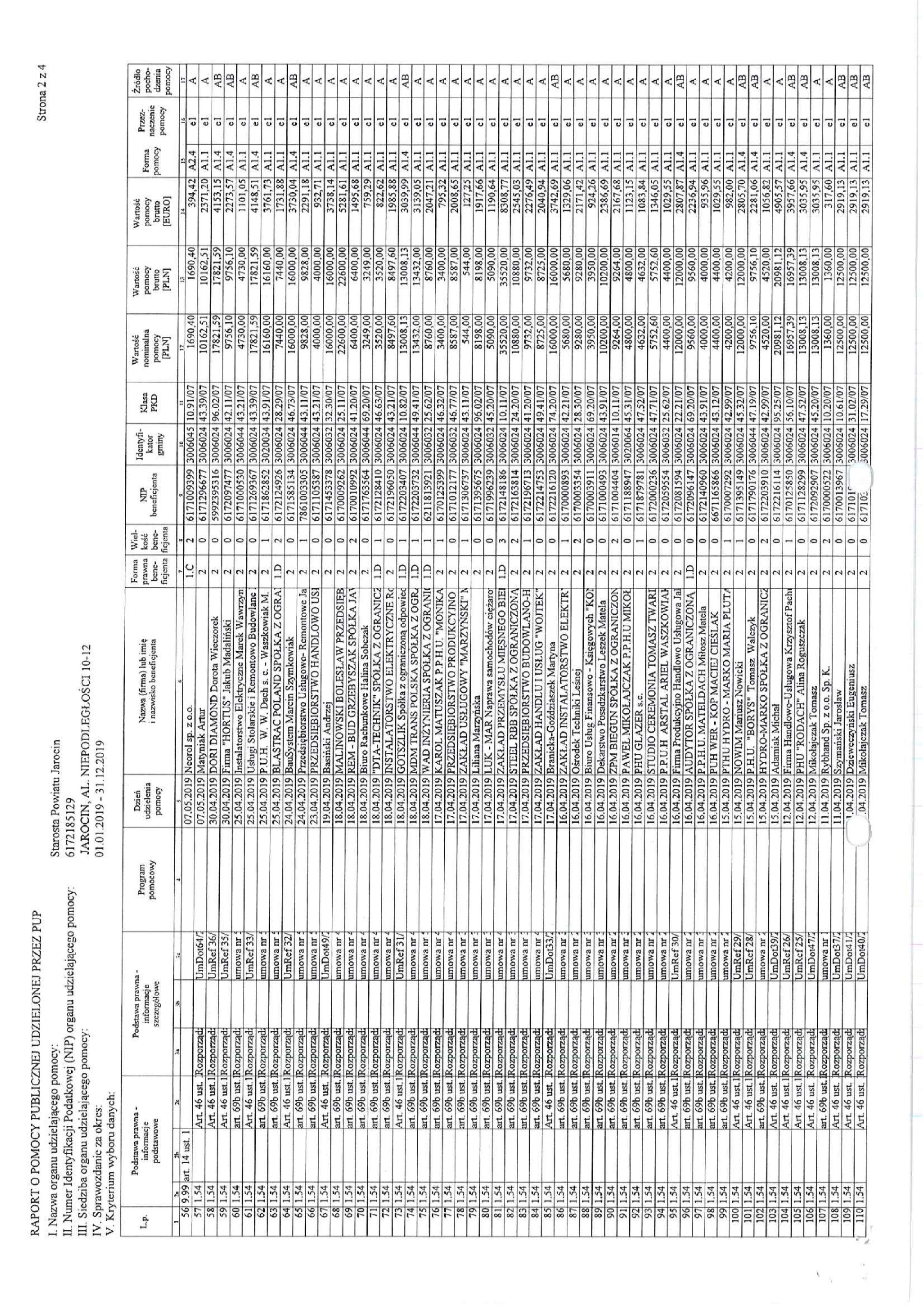 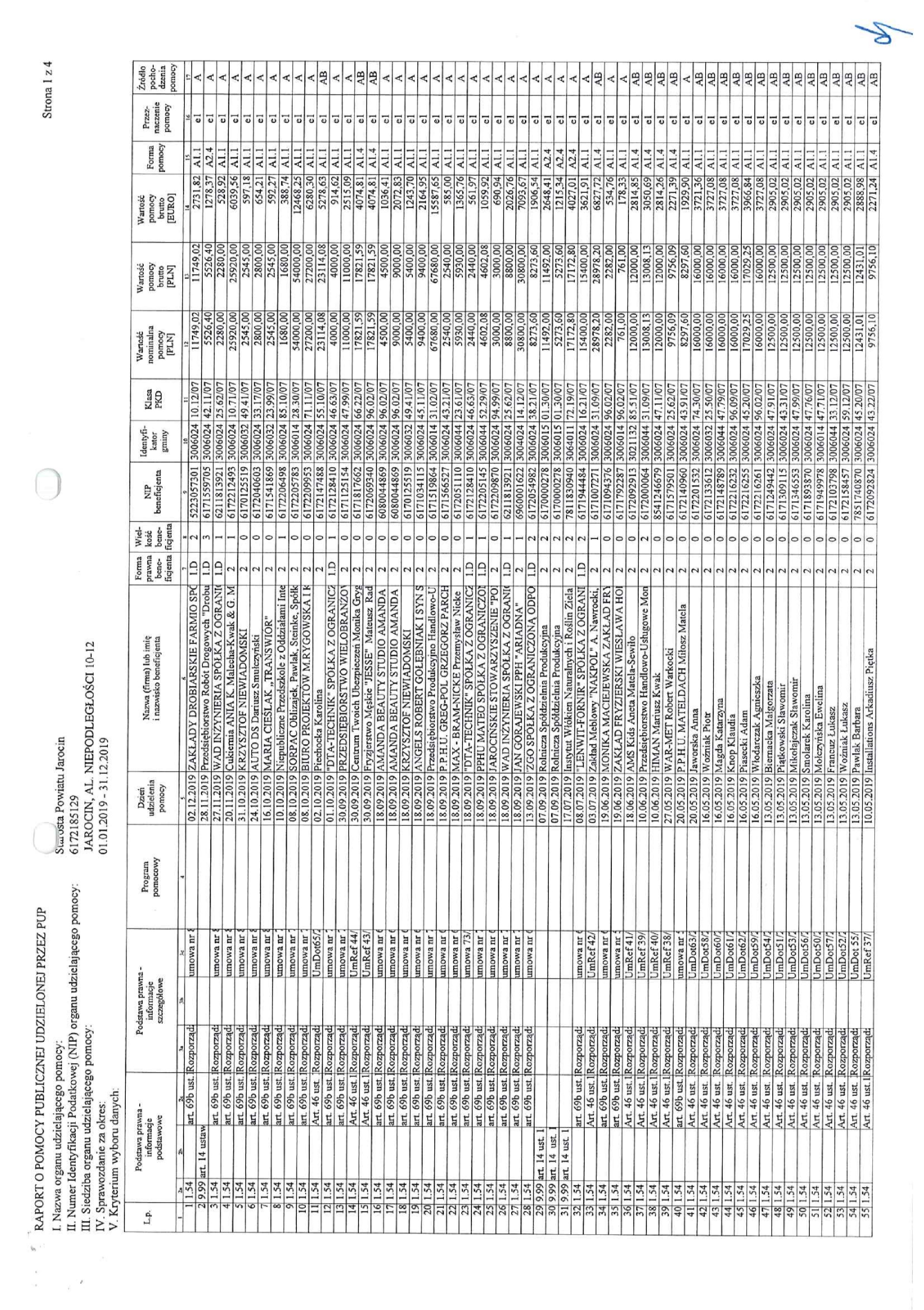 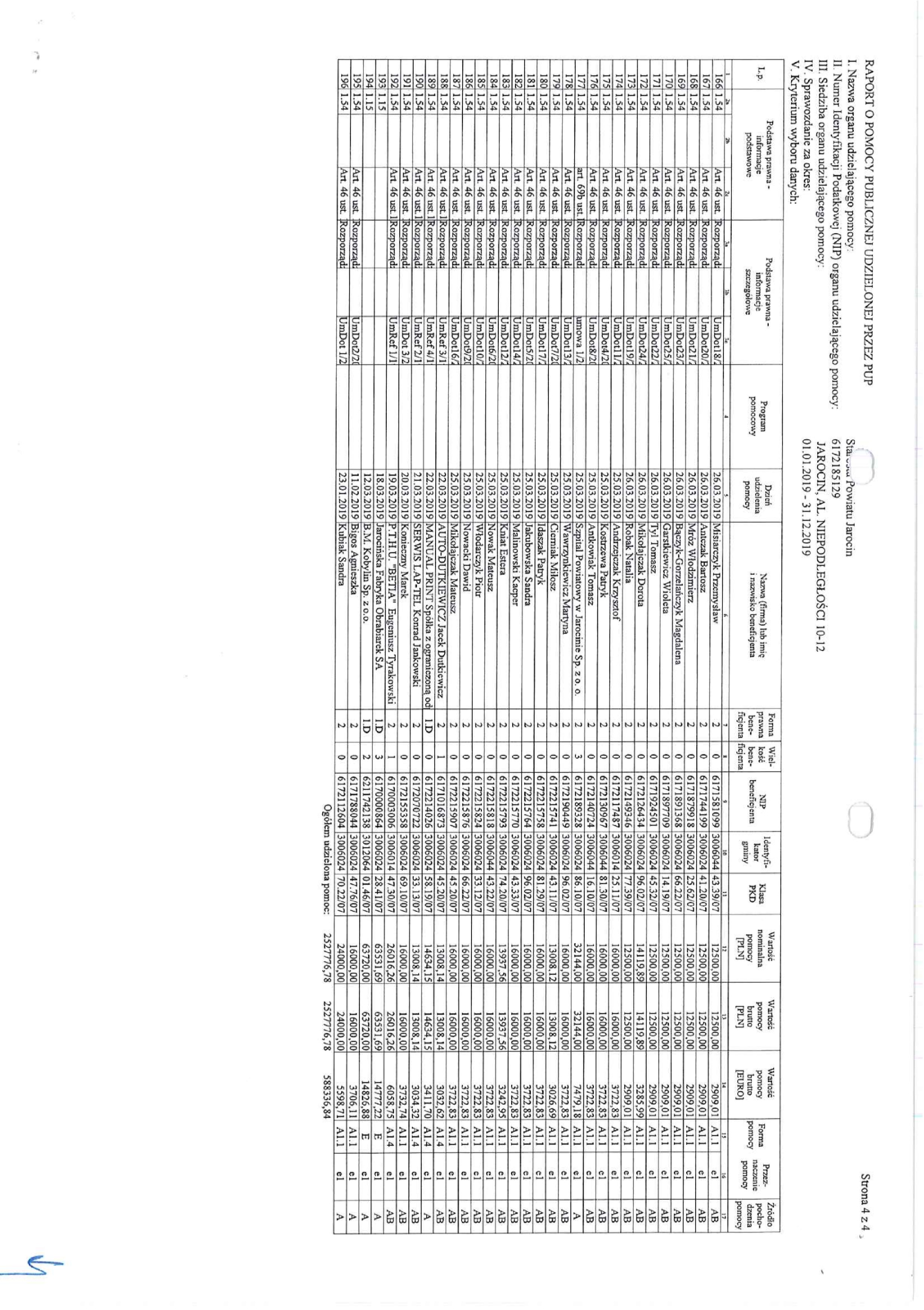 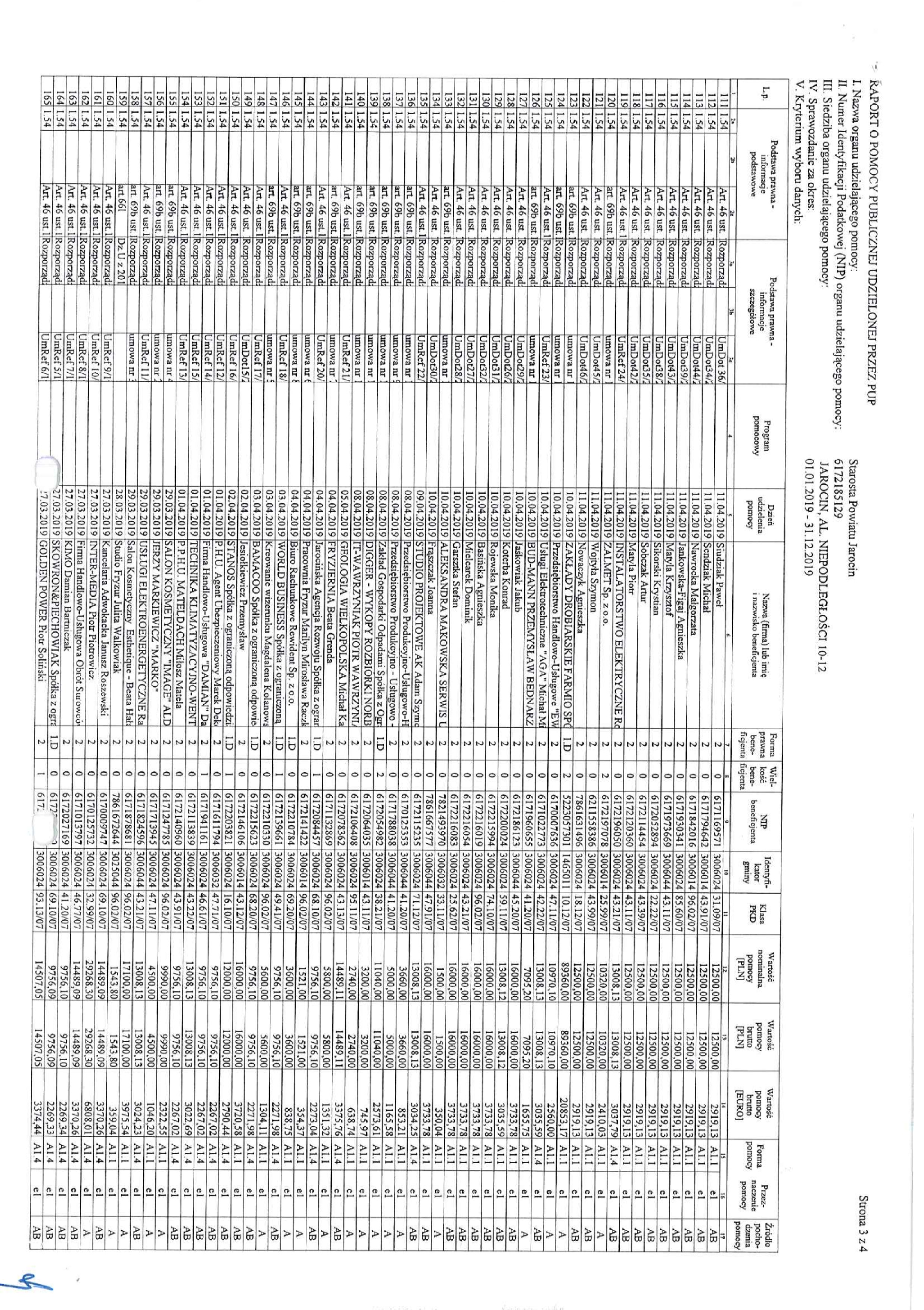 		Załącznik 
do Uchwały nr 311/20
Zarządu Powiatu Jarocińskiego
z dnia 27 maja 2020 r.INFORMACJA O WYKONANIU BUDŻETU POWIATU JAROCIŃSKIEGO 
W ROKU 2019Dane dotyczące wykonania budżetu Powiatu Jarocińskiego w roku budżetowym 2019,
w tym kwota nadwyżkiDochody Plan dochodów na dzień 31.12.2019 r. wynosił 92 858 093,90 zł i został zrealizowany w kwocie 92 257 901,41 zł, co stanowi 99,35 % wykonania planu.Tabela nr 1 przedstawia osiągnięte dochody powiatu jarocińskiego wg działów klasyfikacji budżetowej.Wydatki Plan wydatków na dzień 31.12.2019 r. wynosił  90 258 357,90 zł i został zrealizowany w kwocie 86 117 574,47 zł, co stanowi 95,41 % wykonania planu.Tabela nr 2 przedstawia osiągnięte wydatki powiatu jarocińskiego wg działów klasyfikacji budżetowej.Przychody Plan przychodów na dzień 31.12.2019 r. wynosił 0,00 zł, natomiast został zrealizowany 
w kwocie 1 409 858,38 zł.Tabela nr 3 przedstawia osiągnięte przychody powiatu jarocińskiego wg paragrafów klasyfikacji budżetowej.Rozchody Plan rozchodów na dzień 31.12.2019 r. wynosił 2 599 736 zł i został zrealizowany w kwocie 
2 599 736,00 zł.Tabela nr 4 przedstawia wykonane rozchody powiatu jarocińskiego wg paragrafów klasyfikacji budżetowej.Informacja o nadwyżce/deficycie w 2019 r. W okresie od początku roku do dnia 31 grudnia  2019 roku Powiat Jarociński wykonał dochody na kwotę 92 257 901,41 zł, natomiast wydatki na kwotę 86 117 574,47 zł.
W związku z powyższym powstała nadwyżka w kwocie 6 140 326,94 zł. Plan budżetu przewidywał nadwyżkę w kwocie  2 599 736,00 zł.Kwota wykorzystanych środków, o których mowa w art. 5 ust. 1 pkt 2 ustawy z dnia 27 sierpnia 2009 r. o finansach publicznychKwota zobowiązań, o których mowa w art. 72 ust. 1 pkt 4 ustawy z dnia 27 sierpnia 
2009 r. o finansach publicznychWg stanu na dzień 31 grudnia 2019 r. Powiat nie posiadał zobowiązań wymagalnych. Kwoty dotacji otrzymanych z budżetów jednostek samorządu terytorialnego oraz kwoty dotacji udzielonych innym jednostkom samorządu terytorialnego.4.1. Kwoty dotacji otrzymanych4.2 Kwoty dotacji udzielonychWykaz udzielonych poręczeń i gwarancji, z wymienieniem podmiotów, których gwarancje i poręczenia dotycząW 2019 roku Powiat Jarociński nie udzielił żadnych poręczeń.
Ogółem wartość nominalna niewymagalnych zobowiązań z tytułu udzielonych w latach ubiegłych poręczeń spółce "Szpital Powiatowy w Jarocinie Sp. z o.o." na koniec 2019 roku wyniosła 12.944.625,51 zł.W 2019 roku nie udzielono osobom prawnym i fizycznym oraz jednostkom organizacyjnym nieposiadającym osobowości prawnej ulg, odroczeń, umorzeń lub rozłożenia spłat na raty w zakresie podatków lub opłat w kwocie przewyższającej łącznie 500 zł. Wykaz osób prawnych i fizycznych oraz jednostek organizacyjnych nieposiadających osobowości prawnej, którym udzielono pomocy publicznejDziałWyszczególnieniePlanWykonanie% wykon.010Rolnictwo i łowiectwo19 440,0019 440,00100,00020Leśnictwo48 000,0047 352,3798,65600Transport i łączność9 589 430,649 555 075,8299,64700Gospodarka mieszkaniowa978 903,001 050 262,53107,29710Działalność usługowa 1 233 082,481 253 442,24101,65750Administracja publiczna301 578,74303 660,91100,69752Obrona narodowa37 432,0037 432,00100,00754Bezpieczeństwo publiczne i ochrona przeciwpożarowa4 430 266,984 430 271,14100,00755Wymiar sprawiedliwości198 000,00197 988,3899,99756Dochody od osób prawnych, od osób fizycznych i od innych jednostek nieposiadających osobowości prawnej oraz wydatki związane z ich poborem20 526 368,0020 847 019,60101,56758Różne rozliczenia39 272 449,0039 276 772,56100,01801Oświata i wychowanie948 626,36839 959,4388,54851Ochrona zdrowia669 682,00662 499,2498,93852Pomoc społeczna7 791 748,507 779 055,8199,84853Pozostałe zadania w zakresie polityki społecznej4 795 415,904 017 399,3183,78854Edukacyjna opieka wychowawcza13 592,0013 656,52100,47855Rodzina1 823 540,001 790 783,6698,20900Gospodarka komunalna i ochrona środowiska180 538,30135 829,8975,24OgółemOgółem92 858 093,9092 257 901,4199,35DziałWyszczególnieniePlanWydatki wykonane% wykonania010Rolnictwo i łowiectwo20 000,0020 000,00100,00020Leśnictwo65 500,0064 852,3799,01600Transport i łączność14 174 762,4313 895 142,0798,03700Gospodarka mieszkaniowa929 689,00883 264,3895,00710Działalność usługowa691 778,00683 895,9098,86750Administracja publiczna7 637 797,747 425 427,0397,22752Obrona narodowa37 432,0037 432,00100,00754Bezpieczeństwo publiczne i ochrona przeciwpożarowa4 488 086,004 486 849,6899,97755Wymiar sprawiedliwości198 000,00197 988,3899,99756Dochody od osób prawnych, od osób fizycznych i od innych jednostek nieposiadających osobowości prawnej oraz wydatki związane z ich poborem866 100,00803 038,7692,72757Obsługa długu publicznego1 015 513,77476 680,7846,94758Różne rozliczenia108 000,000,00-801Oświata i wychowanie34 388 184,98 33 454 849,1697,29851Ochrona zdrowia4 655 275,114 641 305,5799,70852Pomoc społeczna9 343 463,299 309 036,9899,63853Pozostałe zadania w zakresie polityki społecznej6 198 504,344 353 051,8470,23854Edukacyjna opieka wychowawcza1 399 887,001 384 359,2598,89855Rodzina3 486 020,643 469 566,2299,53900Gospodarka komunalna i ochrona środowiska228 003,60224 099,1798,29921Kultura i ochrona dziedzictwa narodowego240 460,00224 471,7893,35926Kultura fizyczna i sport85 900,0082 263,1595,77ogółemogółem90 258 357,9086 117 574,4795,41§WyszczególnieniePlanPrzychody wykonane% wykonania950Wolne środki, o których mowa w art. 217 ust. 2 pkt 6 ustawy0,001 409 858,38-Ogółem:Ogółem:0,001 409 858,38-§ WyszczególnieniePlanRozchody wykonane% wykonania982Wykup innych papierów wartościowych 300 000,00300 000,00100%992Spłata otrzymanych krajowych pożyczek i kredytów2 299 736,002 299 736,00100%Ogółem:Ogółem:2 599 736,002 599 736,00100%DziałRozdziałTreść/nazwa zadaniaWykorzystane środki750Administracja publiczna  12 860,0075075Promocja jednostek samorządu terytorialnego  12 860,00Fundusze bliżej nas w ramach konkursu Wspólnie o Funduszach Europejskich 12 860,00801Oświata i wychowanie240 754,3080115Technika240 754,30Ponadnarodowa mobilność uczniów i absolwentów oraz kadry kształcenia zawodowego119 145,33Z nożyczkami przez Europę121 608,97853Pozostałe zadania w zakresie polityki społecznej 1 454 916,0885395Pozostałe działalność 1 454 916,08Kształcenie zawodowe uczniów Zespołu Szkół Ponadgimnazjalnych nr 1 w Jarocinie74 249,98Kształcenie zawodowe uczniów Zespołu Szkół Przyrodniczo- Biznesowych w Tarcach 325,11Rozwój kompetencji kluczowych w szkołach ponadgimnazjalnych w powiecie jarocińskim 307 710,60Podniesienie jakości kształcenia w Zespole Szkół Specjalnych w Jarocinie – kształcenie w ZSS 167 910,93Podniesienie jakości kształcenia w I Liceum Ogólnokształcącym w Jarocinie 221 025,25Podniesienie jakości kształcenia zawodowego w Zespole Szkół Ponadgimnazjalnych nr 1 w Jarocinie214 743,65Podniesienie jakości kształcenia zawodowego w Zespole Szkół Ponadgimnazjalnych nr 2 w Jarocinie283 293,25Podniesienie jakości kształcenia w Zespole Szkół Przyrodniczo- Biznesowych w Tarcach 185 657,71Ogółem1 708 530,38DziałRozdział§/nazwa jstTreść/nazwa zadaniaWykorzystane środki010Rolnictwo i łowiectwo19 440,0001042Wyłączenie z produkcji gruntów rolnych 19 440,002710Dotacja celowa otrzymana z tytułu pomocy finansowej udzielanej między jednostkami samorządu terytorialnego na dofinansowanie zadań własnych bieżących 19 440,00Województwo Wielkopolskie Zakup oraz posadzenie drzewek miododajnych 19 440,00600Transport i łączność 2 510 564,3660014Drogi publiczne powiatowe 2 510 564,366300Dotacja celowa otrzymana z tytułu pomocy finansowej udzielanej między jednostkami samorządu terytorialnego na dofinansowanie własnych zadań inwestycyjnych i zakupów inwestycyjnych 2 510 564,36Gmina JaraczewoPrzebudowa obiektu mostowego w Cerekwicy178 000,00Gmina JaraczewoBudowa kolektora deszczowego ul. Golska  47 105,21Gmina JarocinPrzebudowa drogi powiatowej nr 4181P w zakresie budowy ścieżki rowerowej Jarocin- Wilkowyja- Żerków – od ul. Sportowej w Jarocinie, poprzez miejscowości Annapol do mostu w miejscowości Wilkowyja 1 449 113,51Gmina KotlinPrzebudowa drogi powiatowej nr 4202P na odcinku Magnuszewice-Kotlin140 000,00Gmina ŻerkówPrzebudowa drogi powiatowej nr 4181P w zakresie budowy ścieżki rowerowej Jarocin- Wilkowyja- Żerków696 345,64 851Ochrona zdrowia  20 000,0085111Szpitale ogólne20 000,006300Dotacja celowa otrzymana z tytułu pomocy finansowej udzielanej między jednostkami samorządu terytorialnego na dofinansowanie własnych zadań inwestycyjnych i zakupów inwestycyjnych20 000,00Gmina JarocinZakup defibrylatora 20 000,0085154Przeciwdziałanie alkoholizmowi15 000,002710Dotacja celowa otrzymana z tytułu pomocy finansowej udzielanej między jednostkami samorządu terytorialnego na dofinansowanie zadań własnych bieżących15 000,00Gmina Jarocin Działalność bieżąca Ośrodka Interwencji Kryzysowej działającego przy Powiatowym Centrum Pomocy Rodzinie 15 000,00Ogółem2 565 004,36DziałRozdział§/nazwa jstTreść/nazwa zadaniaWykorzystane środki600Transport i łączność 268 585,0060001Krajowe pasażerskie przewozy kolejowe 143 585,002710Dotacja celowa otrzymana z tytułu pomocy finansowej udzielanej między jednostkami samorządu terytorialnego na dofinansowanie zadań własnych bieżących143 585,00 Województwo WielkopolskieWzmocnienie wojewódzkich kolejowych przewozów pasażerskich na obszarze oddziaływania Aglomeracji Poznańskiej poprzez zwiększenie ilości połączeń kolejowych – dofinansowanie Poznańskiej Kolei Metropolitarnej (PKM)143 585,0060014Drogi publiczne powiatowe 125 000,002310Dotacja celowa przekazana gminie na zadania bieżące realizowane na podstawie porozumień (umów) między jednostkami samorządu terytorialnego 125 000,00Gmina ŻerkówBieżące utrzymanie dróg powiatowych 125 000,008011 600,00801511 600,002320Dotacje celowe przekazane dla powiatu na zadania bieżące realizowane na podstawie porozumień (umów) między jednostkami samorządu terytorialnego1 600,00Miasto Zielona GóraDotacja z przeznaczeniem na finansowanie kształcenia uczniów klas wielozawodowych, dla których organem prowadzącym jest Powiat Jarociński w zakresie teoretycznych przedmiotów zawodowych w Ośrodku Dokształcania i Doskonalenia Zawodowego w Zielonej Górze. 1 600,00851Ochrona zdrowia111 450,8185195Pozostała działalność 111 450,816639Dotacje celowe przekazane do samorządu województwa na inwestycje i zakupy inwestycyjne realizowane na podstawie porozumień (umów) między jednostkami samorządu terytorialnego111 450,81Województwo WielkopolskieWyposażenie środowisk informatycznych wojewódzkich, powiatowych i miejskich podmiotów leczniczych w narzędzia informatyczne umożliwiające wdrożenie Elektronicznej Dokumentacji Medycznej oraz stworzenie sieci wymiany danych między podmiotami leczniczymi samorządu województwa111 450,81853Pozostałe zadania w zakresie polityki społecznej 2 010,6785311Rehabilitacja zawodowa i społeczna osób niepełnosprawnych 2 010,672320Dotacje celowe przekazane dla powiatu na zadania bieżące realizowane na podstawie porozumień (umów) między jednostkami samorządu terytorialnego2 010,67Powiat WrzesińskiDotacja z przeznaczeniem na pokrycie kosztów rehabilitacji mieszkańca Powiatu Jarocińskiego będącego uczestnikiem WTZ w Rudzie Komorskiej2 010,67921Kultura i ochrona dziedzictwa narodowego 122 760,0092116Biblioteki122 760,002310Dotacje celowe przekazane dla powiatu na zadania bieżące realizowane na podstawie porozumień (umów) między jednostkami samorządu terytorialnego122 760,00Gmina JarocinDotacja dla Biblioteki Publicznej Miasta i Gminy Jarocin na realizację zadań biblioteki powiatowej122 760,00Ogółem506 406,48